Generalny Dyrektor Ochrony ŚrodowiskaWarszawa, 17 sierpnia 2023 r. DOOŚ-WDŚZIL.420.27.2022.MKR.14	ZAWIADOMIENIENa podstawie art. 54 § 4 ustawy z dnia 30 sierpnia 2002 r. — Prawo o postępowaniu przed sądami administracyjnymi (Dz. U. z 2023 r. poz. 259, ze zm.), dalej p.p.s.a., w związku z art. 74 ust. 3 ustawy z dnia 3 października 2008 r. o udostępnianiu informacji o środowisku i jego ochronie, udziale społeczeństwa w ochronie środowiska oraz o ocenach oddziaływania na środowisko (Dz. U. z 2023 r. poz. 1094, ze zm.), dalej u.o.o.ś., zawiadamiam o przekazaniu do Wojewódzkiego Sądu Administracyjnego w Warszawie skargi z 9 czerwca 2023 r., na postanowienie Generalnego Dyrektora Ochrony Środowiska z 30 maja 2023 r., znak: DOOŚ-WDŚZIL.420.27.2022.MKR.4, utrzymujące w mocy postanowienie Regionalnego Dyrektora Ochrony Środowiska w Krakowie z 14 lutego 2022 r., znak: OO.421.3.11.2020.MSI.16, odmawiające dopuszczenia Stowarzyszenia „Dwór Małopolski” do udziału na prawach strony w postępowaniu w przedmiocie wydania decyzji o środowiskowych uwarunkowaniach realizacji przedsięwzięcia pn.: „Budowa nowej linii kolejowej nr 622 Podłęże R401 – Tymbark na odcinku F Podłęże R401 – Gdów oraz nowej linii kolejowej nr 627 Podłęże R301 – Podłęże Balachówka (odcinek J)”. Równocześnie Generalny Dyrektor Ochrony Środowiska informuje, że – zgodnie z art. 33 § 1a p.p.s.a. – osoba, która brała udział w postępowaniu i nie wniosła skargi, a wynik postępowania sądowego dotyczy jej interesu prawnego, jest uczestnikiem tego postępowania na prawach strony, jeżeli przed rozpoczęciem rozprawy złoży wniosek o przystąpienie do postępowania.Upubliczniono w dniach: od ………………… do …………………Pieczęć urzędu i podpis:Z upoważnienia Generalnego Dyrektora Ochrony Środowiska Dyrektor Departamentu Ocen Oddziaływania na Środowisko Anna Bieroza-ĆwierzyńskaArt. 33 § l a p.p.s.a. Jeżeli przepis szczególny przewiduje, że strony postępowania przed organem administracji publicznej są zawiadamiane o aktach lub innych czynnościach tego organu przez obwieszczenie lub w inny sposób publicznego ogłaszania, osoba, która brała udział w postępowaniu i nie wniosła skargi, a wynik postępowania sądowego dotyczy jej interesu prawnego, jest uczestnikiem tego postępowania na prawach strony, jeżeli przed rozpoczęciem rozprawy złoży wniosek o przystąpienie do postępowania.Art. 54 § 4 p.p.s.a. W przypadku, o którym mowa w art. 33 § la, organ zawiadamia o przekazaniu skargi wraz z odpowiedzią na skargę przez obwieszczenie w siedzibie organu i na jego stronie internetowej oraz w sposób zwyczajowo przyjęty w danej miejscowości, pouczając o treści tego przepisu.Art. 74 ust. 3 u.o.o.ś. Jeżeli liczba stron postępowania w sprawie wydania decyzji o środowiskowych uwarunkowaniach lub innego postępowania dotyczącego tej decyzji przekracza 10, stosuje się art. 49 Kodeksu postępowania administracyjnego.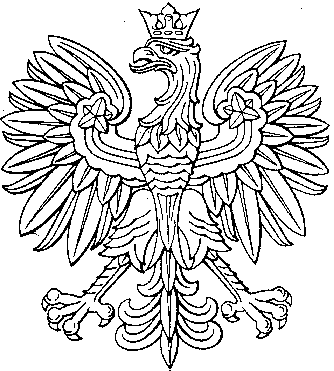 